SZKOŁA PODSTAWOWA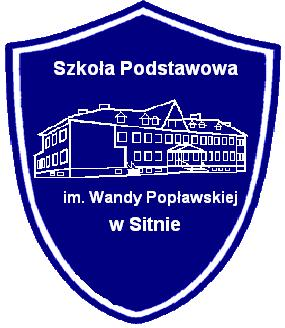 im. WANDY POPŁAWSKIEJ w SITNIEZAPRASZA NA XVIIGMINNY TURNIEJ BEZPIECZEŃSTWA RUCHU DROGOWEGO  „BĄDŹ BEZPIECZNY”- SITNO 2024CELE KONKURSU:popularyzowanie wśród dzieci i młodzieży szkolnej znajomości przepisów o ruchu drogowym i wiedzy motoryzacyjnej;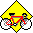 wyrobienie nawyku odpowiedzialności za życie i zdrowie własne oraz innych  użytkowników dróg;   poszerzanie wiedzy uczniów o zachowaniu ostrożności i stosowaniu się do przepisów i zasad obowiązujących na drodze; popularyzowanie roweru jako środka transportu, a także rekreacji i sportu;wyłonienie gminnych reprezentacji szkół podstawowych i gimnazjów na powiatowe eliminacje turnieju BRD.REGULAMIN GMINNEGO TURNIEJU„BĄDŹ BEZPIECZNY”Uczestnicy 	Konkurs skierowany jest do uczniów szkół podstawowych gminy Sitno.KategorieSzkoła Podstawowa Grupa I uczniowie w wieku 10-12 lat (rocznik 2012 i młodsi)  drużyny czteroosobowe (dwie dziewczynki i dwóch chłopców)Szkoła Podstawowa Grupa II pozostali uczniowie (drużyna trzyosobowa)Zasady konkursu- konkurencje dla obu grup:test wiedzy 25 pytań test skrzyżowania 10 pytańjazda rowerem w miasteczku ruchu drogowegojazda sprawnościowa rowerem po torze przeszkódwykonanie zadania z pierwszej pomoc przedmedycznejKlasyfikacjaProwadzona będzie klasyfikacja indywidualna i drużynowa.W kategorii drużynowej na wynik drużyny składają się wyniki wszystkich zawodników;Jedna drużyna w każdej kategorii uzyskuje awans na zawody powiatowe.PunktacjaSuma punktów zdobytych w danej konkurencji stanowi wynik indywidualny każdego z uczestników.Suma łączna lokat wszystkich uczestników stanowi wynik całej drużyny.Na podstawie liczby punktów uzyskanych w konkurencji, ustala się kolejność miejsc w danej konkurencji.Zajętemu miejscu przyporządkowuje się punkty, 1 miejsce = 1 punkt, 2 miejsce = 2 punkty, itd.Suma punktów (miejsc) zdobytych w całym turnieju, stanowi o zajętym miejscu w klasyfikacji końcowej.Zwycięża drużyna o najmniejszej liczbie punktów końcowych.Termin i miejsce:      18.04.2024 r. (czwartek) – godzina 8 30 - Szkoła Podstawowa w Sitnie.Zgłoszenia:     Zgłoszenia do turnieju – do 16.04.2024 r. e-mail: zespol.sitno@wp.pl lub tel. 84 611 24 10        Zgłoszenie powinno zawierać:imiona i nazwiska uczniów – uczestników turnieju reprezentujących daną szkołę, imiona i nazwiska nauczycieli przygotowujących uczniów do turnieju,imiona i nazwiska nauczycieli opiekunów uczniów podczas turnieju.Uczestnicy Turnieju muszą posiadać:Kartę rowerowąPisemną zgodę rodziców (opiekunów prawnych) na udział w TurniejuFINAŁ ELIMINACJI POWIATU ZAMOJSKIEGO Ogólnopolskiego Turnieju Bezpieczeństwa Ruchu Drogowego – Wojewódzki Ośrodek Ruchu Drogowego w Zamościu – 27.04.2024r.Obsadę sędziowską stanowią opiekunowie drużyn.Organizator  zabezpiecza rowery dla uczestników turnieju.Zapraszamy wszystkie szkoły i uczniów do włączenia się do turnieju.